CFUW Stratford Indigenous Peoples WorkshopResourcesCFUW Stratford website  - cfuwstratford.caTap Advocacy. Scroll to Truth and Reconciliation. Scroll across using the arrows to get gift ideas/shopping list, indigenous print resources, 	indigenous media resources OR using the website shortcut:Indigenous Print Resources: https://bit.ly/3iJ7YxuIndigenous Media Resources: https://bit.ly/35sYqPrIndigenous Gift Suggestions: https://bit.ly/3xrDEMa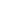 CFUW Resolution 3RESOLVED, That the Canadian Federation of University Women urge the Government of Canada and the provincial, territorial, municipal and Indigenous governments, as well as the professional bodies, religious denominations and other entities named in the Truth and Reconciliation Commission Calls to Action, to continue to work toward implementing and monitoring the implementation of the ninety-four actions recommended in the document and to do so urgently with reasonable but ambitious timelines for completion.Call to Action 19We call on the federal government, in consultation with Aboriginal peoples, to establish measurable goals to identify and close the gaps in health outcomes between Aboriginal and non-Aboriginal communities, and to publish annual progress reports and assess long-term trends.  Such efforts would focus on indicators such as: infant mortality, maternal health, suicide, mental health, addictions, life expectancy, birth rates, infant and child health issues, chronic diseases, illness and injury incidence, and the availability of appropriate health servicesCall to Action 52We call on the Government of Canada, provincial and territorial government, and the courts to adopt the following legal principles:Aboriginal title claims are accepted once the Aboriginal claimant has established occupation over a d particular territory at a particular point in timeOnce Aboriginal title has been established, the burden of proving any limitation on Aboriginal rights arising from the existence of that title shifts to the party asserting such a limitationCall to Action 62We call upon the federal, provincial, and territorial governments, in consultation and collaboration with Survivors, Aboriginal peoples and educators to:Make age appropriate curriculum on residential schools, Treaties, and      Aboriginal peoples’ historical and contemporary contributions to Canada a mandatory education requirement for kindergarten to Grade Twelve students.Provide the necessary funding to post-secondary institutions to educate teachers on how to integrate Indigenous knowledge and teaching methods into classrooms.Provide the necessary funding to Aboriginal schools to utilize Indigenous knowledge and teaching methods in classrooms.     iv.       Establish senior-level positions in government at the assistant 	     deputy minister level or higher dedicated to Aboriginal content in    		     education.Call to Action 79We call upon the federal government, in collaboration with Survivors, Aboriginal organizations, and the arts community, to develop a reconciliation framework for Canadian heritage and commemoration.  This would include but not be limited to:Amending the Historic Sites and Monuments Act to include First Nations, Inuit and Metis representation on the Historic Sites and Monuments Board of Canada and its Secretariat.Revising the policies, criteria and practices of the National Program of Historical Commemoration to integrate Indigenous history, heritage values, and memory practices into Canada’s national heritage and history.	Developing and implementing a national heritage plan and strategy for commemorating residential school sites, the history and legacy of residential schools, and the contribution of Aboriginal peoples to Canada’s history.Royal Commission on Aboriginal Peoples Report	- publications.gc.ca		 150 Acts of Reconciliation for the last 150 Days of Canada150 - activehistoy.caIndigenous Land Mapping and Acknowledgements - https://native-land.ca/Raven Trust - Raventrust.comNational Film Board – NFB.caKairos Blanket Exercise – www.kairosblanketexecise.orgBill C-230 – An Act respecting the development of a national strategy to redress environmental racism -https://www.parl.ca/LegisInfo/BillDetails.aspx?Language=E&billId=10653714https://www.parl.ca/LegisInfo/BillDetails.aspx?Language=E&billId=10652229Woodlands Cultural Centre – woodlandsculturalcentre.caMAWA – MAWA.ca50 Indigenous Art Cards and Teaching Guide – resilienceproject.ca/en/teaching Birch Bark Coffee – birchbarkcoffeecompany.comLand Acknowledgement: Baroness von Sketch Show – www.youtube.com/watch?v=x1G7C19nYoN’Amarind (London) Friendship Centre – namarind.on.caFund-Raiser for New Anishnawbe Health Centre, Toronto – canadahelps.org/en/charities/anishnawbe-health-foundation